ГОСТ 7948-80УДК 531.719.31:006.354                                                                                                   Группа Ж36ГОСУДАРСТВЕННЫЙ СТАНДАРТ СОЮЗА ССРОтвесы стальные строительныеТехнические условияSteel construction plumb-lines. SpecificationsОКП 48 3328Дата введения 1982-01-01ИНФОРМАЦИОННЫЕ ДАННЫЕ1. РАЗРАБОТАН И ВНЕСЕН Министерством строительного, дорожного и коммунального машиностроенияРАЗРАБОТЧИКИА.И. Полунин (руководитель темы), Н.Н. Нечаева, Н.И. Федоров2. УТВЕРЖДЕН И ВВЕДЕН В ДЕЙСТВИЕ Постановлением Государственного комитета СССР по делам строительства от 04.09.80 N 1363. ВЗАМЕН ГОСТ 7948-714. ССЫЛОЧНЫЕ НОРМАТИВНО-ТЕХНИЧЕСКИЕ ДОКУМЕНТЫ5. ПЕРЕИЗДАНИЕ. Ноябрь 1993 г.Настоящий стандарт распространяется на стальные отвесы, применяемые при производстве строительно-монтажных работ.1. Основные параметры и размеры1.1. Типоразмеры, основные размеры и масса отвесов должны соответствовать указанным в табл.1 и на чертеже.1.2. Конструкция, размеры деталей отвесов и их масса приведены на черт.1-4 приложения.Таблица 1Размеры в мм Примечание. В таблице указана масса отвеса и его головки.Пример условного обозначения отвеса типоразмера ОТ50, исполнения 1:Отвес ОТ50-1 ГОСТ 7948-80 Отвес типа ОТ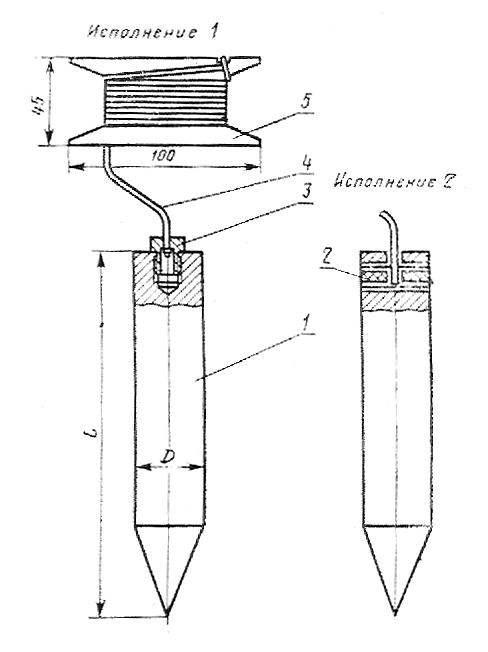 1 - корпус; 2 - вставка; 3 - головка; 4 - шнур; 5 - планка.2. Технические требования2.1. Отвесы должны изготовляться в соответствии с требованиями настоящего стандарта по рабочим чертежам и образцам-эталонам, согласованным с базовой организацией по стандартизации и утвержденным в установленном порядке.2.2. Корпуса и головки отвесов должны изготовляться из стали любой марки по ГОСТ 380, ГОСТ 1050 или ГОСТ 1414.2.3. Вставки для отвесов исполнения 2 должны изготовляться из полиамида 6 по ОСТ 6-06-09 или других пластмасс, механические показатели которых не ниже, чем у полиамида 6.2.4. Планки для отвесов должны изготовляться из алюминиевого листа марок АД0 или АД1 по ГОСТ 21631 толщиной 1,5-2 мм.Допускается изготовлять планки из листа алюминия других марок, механические показатели которых не ниже, чем у листа марок АД0 или АД1.2.5. Острые кромки планок должны быть притуплены.2.6. Шнуры должны применяться трехпрядные капроновые или хлориновые диаметром:1,8 мм - для отвесов типоразмеров ОТ50, ОТ100, ОТ200, ОТ400 и ОТ600.3 мм - для отвесов типоразмеров ОТ800, ОТ1000, и ОТ1500.Допускается применение шнуров из других материалов, механические показатели которых не ниже, чем у капроновых или хлориновых.2.7. Длина шнура для отвесов должна быть не менее:3 м - для отвесов типоразмеров ОТ50, ОТ100 и ОТ200;5 м - для отвесов типоразмеров ОТ400 и ОТ600;7 м - для отвесов типоразмеров ОТ800 и ОТ1000; 10 м - для отвесов типоразмера ОТ1500.2.8. Разрывная нагрузка шнура должна быть не менее десятикратной массы отвеса.2.9. Отклонение от соосности конуса корпуса отвеса и отверстия для шнура не должно быть более 0,5 мм.2.10. Конструкция отвеса должна обеспечивать возможность перемонтажа шнура в процессе эксплуатации инструмента.2.11. Поверхности корпусов и головок отвесов должны быть хромированными или оцинкованными с покрытием толщиной 3-6 мкм или оксидированными.Металлические и окисные покрытия - по ГОСТ 9.301, условия эксплуатации - по группе 2 ГОСТ 9.303.2.12. Крепление шнура в головке или во вставке и на планке отвеса должно выдерживать усилие на разрыв не менее десятикратной массы отвеса.3. Правила приемки3.1. Отвесы должны быть приняты техническим контролем предприятия-изготовителя.3.2. Прием и поставку отвесов производят партиями.Размер партии устанавливают соглашением сторон. Партия должна состоять из отвесов одного типоразмера, изготовленных из одинакового материала и по одной технологии.3.3. Для проверки требований, изложенных в пп.1.1, 2.1 (в части соответствия рабочим чертежам), 2.6-2.12, применяют двухступенчатый контроль, для чего от партии отбирают отвесы в выборку в соответствии с табл.2.3.4. Партию отвесов принимают, если количество дефектных отвесов в первой выборке меньше или равно приемочному числу, и бракуют без назначения второй выборки, если количество дефектных отвесов больше или равно браковочному числу.Если количество дефектных отвесов в первой выборке больше приемочного числа, но меньше браковочного, проводят вторую выборку.Таблица 2Партию отвесов принимают, если количество дефектных отвесов в двух выборках меньше или равно приемочному числу, и бракуют, если количество дефектных отвесов в двух выборках больше или равно браковочному числу.3.5. Проверка отвесов на соответствие требованиям, приведенным в п.2.1 (в части соответствия образцам-эталонам), должна проводиться методом сплошного контроля.3.6. Потребитель имеет право проводить контрольную проверку качества отвесов, применяя при этом методы испытаний, указанные в настоящем стандарте.4. Методы испытаний4.1. Размеры отвесов и их деталей должны проверяться с помощью измерительных средств, погрешности измерения которых не превышают:- значений, указанных в ГОСТ 8.051, - для линейных размеров (за исключением длины шнура);- 35% от допуска на контролируемый размер - для угловых размеров;- 25% от допуска на контролируемый размер - для отклонения формы и расположения поверхностей;- 2% от длины шнура.4.2. Массу отвесов следует определять взвешиванием на весах.4.3. Сплошной контроль должен осуществляться визуально методом сравнения с образцами-эталонами.4.4. Контроль металлических и окисных покрытий - по ГОСТ 9.302.4.5. Для определения прочности шнура и прочности закрепления шнура в головке или во вставке отвеса и на планке проводят статические испытания.Статические испытания проводят равномерным приложением нагрузки, равной десятикратной массе отвеса, с выдержкой под ней не менее 2 мин. Величина нагрузки должна измеряться динамометром по ГОСТ 13837 или приложением тарированного груза.5. Маркировка, упаковка, транспортирование и хранение5.1. На корпусе каждого отвеса должны быть нанесены:- товарный знак предприятия-изготовителя;- типоразмер отвеса;- цена отвеса (при изготовлении отвеса для розничной торговли).Примечание. Способ нанесения указанных маркировочных знаков должен обеспечивать их сохранность.5.2. Упаковка и транспортирование отвесов - по ГОСТ 18088.Допускается другая упаковка, обеспечивающая сохранность отвесов от механических повреждений и воздействия влаги во время транспортирования и хранения.При окисном покрытии отвесы подвергают консервации по ГОСТ 9.014. Срок действия консервации - 1 год.При этом корпус отвеса и планку со шнуром упаковывают раздельно.5.3. Условия хранения отвесов - по группе С ГОСТ 15150.ПриложениеРекомендуемоеКонструкция и размеры деталей отвесов Корпус Исполнение 1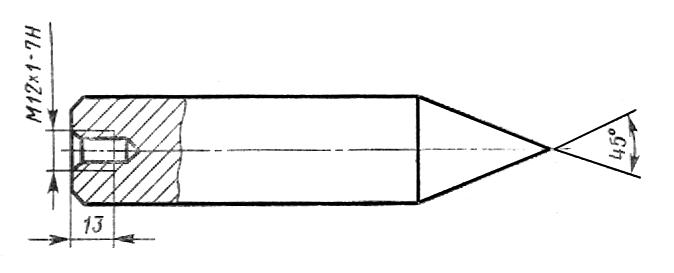 Черт.1 Таблица 1Исполнение 2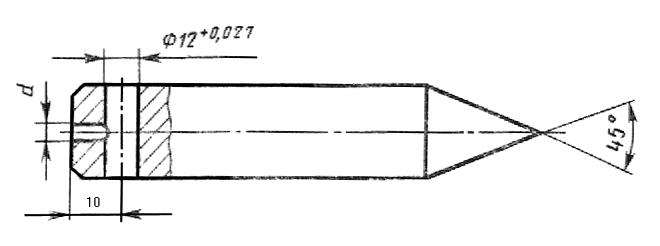 Черт.2 Таблица 2Головка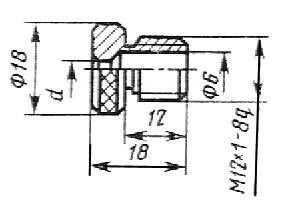 Черт.3 Таблица 3Масса - 0,02 кг, не более Вставка 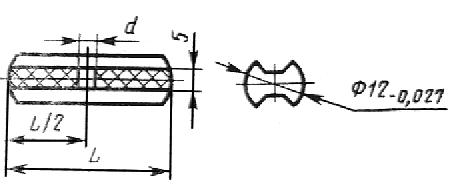  Черт. 4 Таблица 4Масса - 0,005 кг, не более.Обозначение НТД, на который дана ссылкаНомер  пунктаГОСТ 8.051-814.1ГОСТ 9.014-785.2ГОСТ 9.301-862.11ГОСТ 9.302-884.4ГОСТ 9.303-842.11ГОСТ 380-882.2ГОСТ 1050-882.2ГОСТ 1414-752.2ГОСТ 13837-794.5ГОСТ 15150-695.3ГОСТ 18088-835.2ГОСТ 21631-762.4ОСТ 6-06-09-762.3ТипоразмерD Пред. откл 0,5LПред. откл.2Масса, кг, не болееОТ5018390,05ОТ10018640,1ОТ200181140,2ОТ40030980,4ОТ600301320,6ОТ800301650,8ОТ1000381441,0ОТ1500382001,5Объем партии отвесов, шт.Ступень контроляОбъем одной выборки отвесов, шт.Объем двух выборок отвесов, шт.Приемочное числоБраковочное число51-90Первая81602Вторая81291-150Первая132603Вторая1334151-280Первая204014Вторая2045281-500Первая326425Вторая3267501-1200Первая5010037Вторая5089Типоразмер отвесовОТ 50ОТ 100ОТ 200ОТ 400ОТ 600ОТ 800ОТ 1000ОТ 1500Масса, кг, не более0,030,080,130,380,580,780,981,42Типоразмер отвесовОТ 50ОТ 100ОТ 200ОТ 400ОТ 600ОТ 800ОТ 1000ОТ 1500d, мм2,52,52,52,52,53,53,53,5Масса, кг, не более0,0340,0840,1840,3750,5730,7730,9701,466Типоразмер отвесовОТ 50ОТ 100ОТ 200ОТ 400ОТ 600ОТ 800ОТ 1000ОТ 1500d, мм2,52,52,52,52,53,53,53,5Типоразмер отвесовОТ 50ОТ 100ОТ 200ОТ 400ОТ 600ОТ 800ОТ 1000ОТ 1500d, мм2,52,52,52,52,53,53,53,5L, мм1818183030303838